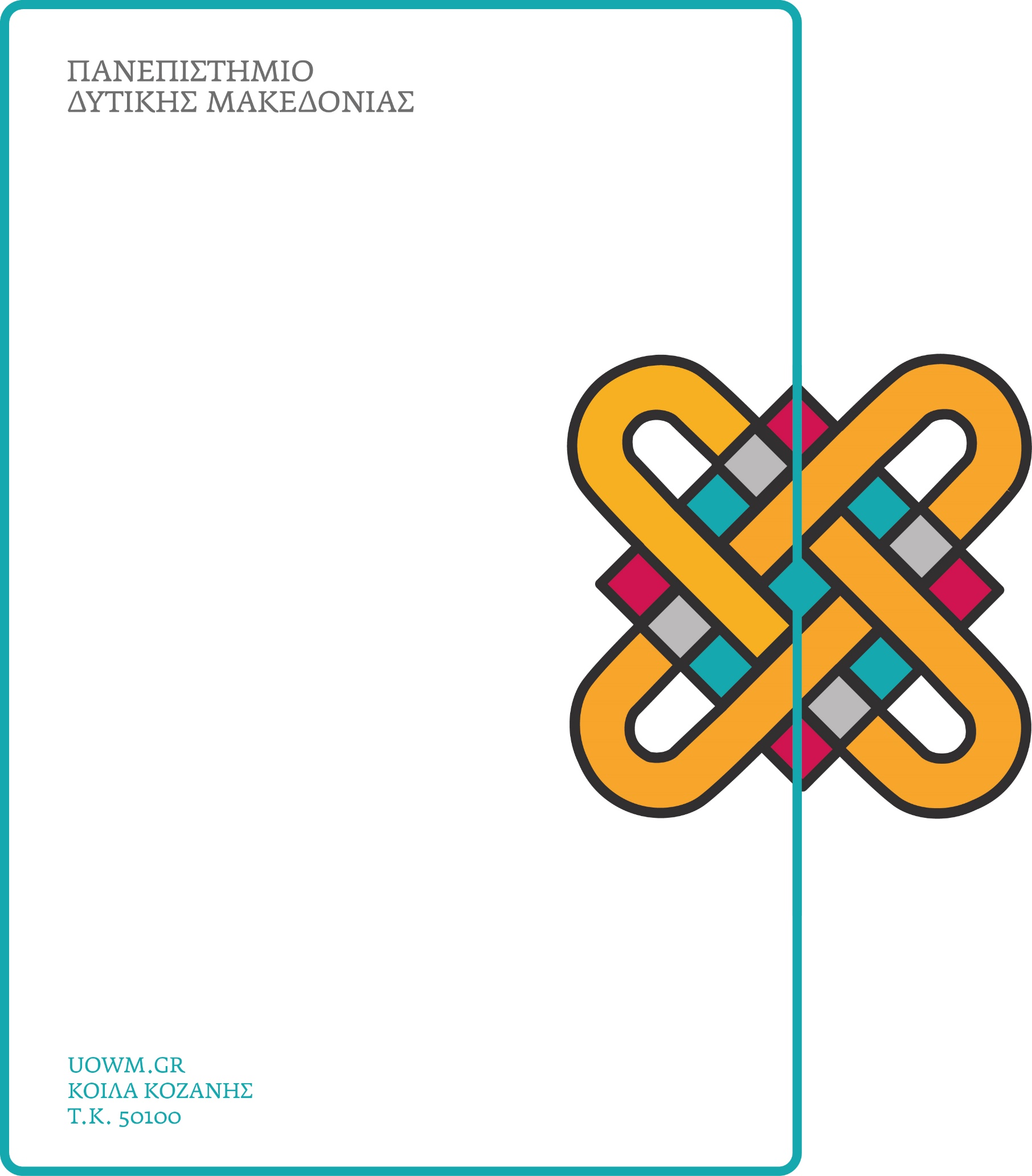 ΕΤΗΣΙΑ ΕΚΘΕΣΗΔΙΟΙΚΗΤΙΚΗΣ ΥΠΗΡΕΣΙΑΣΕΤΗΣΙΑ ΕΚΘΕΣΗ ΥΠΗΡΕΣΙΑΣΔιεύθυνση: ΔΙΕΥΘΥΝΣΗ ΔΙΕΥΘΥΝΣΗ ΠΑΝΕΠΙΣΤΗΜΙΟΥ ΔΥΤΙΚΗΣ ΜΑΚΕΔΟΝΙΑΣΠΑΝΕΠΙΣΤΗΜΙΟΥ ΔΥΤΙΚΗΣ ΜΑΚΕΔΟΝΙΑΣΠΑΝΕΠΙΣΤΗΜΙΟΥ ΔΥΤΙΚΗΣ ΜΑΚΕΔΟΝΙΑΣΈτος Αναφοράς:Έτος Αναφοράς:202001 Θέματα Οργάνωσης01 Θέματα Οργάνωσης01 Θέματα Οργάνωσης01 Θέματα ΟργάνωσηςΟδηγίες: Εδώ αναγράφονται τα θέματα που αφορούν στην οργάνωση της Διεύθυνσης και τον τρόπο με τον οποίο αυτή (η οργάνωση) συνέβαλε ή δεν συνέβαλε στην εκτέλεση του ετήσιου έργου. Δεν γίνεται αναφορά σε θέματα που είναι ήδη γνωστά. Σκοπός της ενότητας είναι να παρουσιάσει το πως η οργάνωση επηρέασε την διασφάλιση της ποιότητας και τις παρεχόμενες υπηρεσίες. Ακολουθεί ενδεικτικό κείμενο.Οδηγίες: Εδώ αναγράφονται τα θέματα που αφορούν στην οργάνωση της Διεύθυνσης και τον τρόπο με τον οποίο αυτή (η οργάνωση) συνέβαλε ή δεν συνέβαλε στην εκτέλεση του ετήσιου έργου. Δεν γίνεται αναφορά σε θέματα που είναι ήδη γνωστά. Σκοπός της ενότητας είναι να παρουσιάσει το πως η οργάνωση επηρέασε την διασφάλιση της ποιότητας και τις παρεχόμενες υπηρεσίες. Ακολουθεί ενδεικτικό κείμενο.Οδηγίες: Εδώ αναγράφονται τα θέματα που αφορούν στην οργάνωση της Διεύθυνσης και τον τρόπο με τον οποίο αυτή (η οργάνωση) συνέβαλε ή δεν συνέβαλε στην εκτέλεση του ετήσιου έργου. Δεν γίνεται αναφορά σε θέματα που είναι ήδη γνωστά. Σκοπός της ενότητας είναι να παρουσιάσει το πως η οργάνωση επηρέασε την διασφάλιση της ποιότητας και τις παρεχόμενες υπηρεσίες. Ακολουθεί ενδεικτικό κείμενο.ΚατάστασηΗ Διεύθυνση οργανωτικά διαρθρώνεται σε 4 Τμήματα. Η υφιστάμενη οργάνωση, …………..Στην Διεύθυνση υπάγεται η Κεντρική Γραμματεία και το Πρωτόκολλο της Κεντρικής Υπηρεσίας του ΠΔΜ. Μέσα σε ένα έτος έχουν ληφθεί 100000 αιτήματα προς πρωτοκόλληση. Δεδομένης της κατάστασης της Πανδημίας η Διεύθυνση αναγκάστηκε να ………Τα Τμήματα δεν έχουν στελεχωθεί πλήρως. Αυτό έχει ως αποτέλεσμα οι αρμοδιότητες των Τμημάτων να μην ικανοποιούνται εξ ολοκλήρου από το προσωπικό του Τμήματος που ανήκει αλλά κατά περίπτωση να συμμετέχει και προσωπικό άλλου Τμήματος.Σύνδεση με ΣτοχοθεσίαΤα θέματα οργάνωσης συνδέονται με την στοχοθεσία με τους εξής δείκτες:ΕΔ.1.001ΕΔ.2.0001Επίδραση στην Διασφάλιση της ποιότηταςΣε ποιο βαθμό πιστεύετε ότι τα προβλήματα της Οργάνωσης επέδρασσαν στην διασφάλιση της ποιότητας (βάλτε Χ στην απάντηση σας).Καθόλου (  ) Λίγο (  ) Μέτρια (  ) Σημαντικά (  )ΠροτάσειςΝα ….….….02 Θέματα Στελέχωσης02 Θέματα Στελέχωσης02 Θέματα Στελέχωσης02 Θέματα ΣτελέχωσηςΟδηγίες: Εδώ αναγράφονται τα θέματα που αφορούν στην στελέχωση της Διεύθυνσης και τον τρόπο με τον οποίο αυτή (η στελέχωση) συνέβαλε ή δεν συνέβαλε στην εκτέλεση του ετήσιου έργου. Δεν γίνεται αναφορά σε θέματα που είναι ήδη γνωστά. Σκοπός της ενότητας είναι να παρουσιάσει το πως η στελέχωση επηρέασε την διασφάλιση της ποιότητας και τις παρεχόμενες υπηρεσίες. Ακολουθεί ενδεικτικό κείμενο.Οδηγίες: Εδώ αναγράφονται τα θέματα που αφορούν στην στελέχωση της Διεύθυνσης και τον τρόπο με τον οποίο αυτή (η στελέχωση) συνέβαλε ή δεν συνέβαλε στην εκτέλεση του ετήσιου έργου. Δεν γίνεται αναφορά σε θέματα που είναι ήδη γνωστά. Σκοπός της ενότητας είναι να παρουσιάσει το πως η στελέχωση επηρέασε την διασφάλιση της ποιότητας και τις παρεχόμενες υπηρεσίες. Ακολουθεί ενδεικτικό κείμενο.Οδηγίες: Εδώ αναγράφονται τα θέματα που αφορούν στην στελέχωση της Διεύθυνσης και τον τρόπο με τον οποίο αυτή (η στελέχωση) συνέβαλε ή δεν συνέβαλε στην εκτέλεση του ετήσιου έργου. Δεν γίνεται αναφορά σε θέματα που είναι ήδη γνωστά. Σκοπός της ενότητας είναι να παρουσιάσει το πως η στελέχωση επηρέασε την διασφάλιση της ποιότητας και τις παρεχόμενες υπηρεσίες. Ακολουθεί ενδεικτικό κείμενο.Κατάσταση (α) κάλυψη και υποστήριξη των δραστηριοτήτων της υπηρεσίας από το υφιστάμενο ανθρώπινο δυναμικό β) πραγματοποίηση δράσεων επιμόρφωσης, συμμετοχής σε κινητικότητα και αξιολόγηση του ανθρώπινου δυναμικού:Σύνδεση με ΣτοχοθεσίαΤα θέματα οργάνωσης συνδέονται με την στοχοθεσία με τους εξής δείκτες:ΕΔ.1.001ΕΔ.2.0001Επίδραση στην Διασφάλιση της ποιότηταςΣε ποιο βαθμό πιστεύετε ότι τα προβλήματα της Οργάνωσης επέδρασσαν στην διασφάλιση της ποιότητας (βάλτε Χ στην απάντηση σας).Καθόλου (  ) Λίγο (  ) Μέτρια (  ) Σημαντικά (  )ΠροτάσειςΠροτάσεις ((α) αύξηση, μείωση ή ανακατανομή του ανθρώπινου δυναμικού (β) βελτίωση των επιδόσεών του ανθρώπινου δυναμικούΝα ….….….….….….03 Θέματα Υποδομών03 Θέματα Υποδομών03 Θέματα Υποδομών03 Θέματα ΥποδομώνΟδηγίες: Εδώ αναγράφονται τα θέματα που αφορούν στις υποδομές (χώροι, πληροφοριακά συστήματα, επίπλωση) της Διεύθυνσης και τον τρόπο με τον οποίο αυτές  συνέβαλαν ή δεν συνέβαλαν στην εκτέλεση του ετήσιου έργου. Δεν γίνεται αναφορά σε θέματα που είναι ήδη γνωστά. Σκοπός της ενότητας είναι να παρουσιάσει το πως οι υποδομές επηρέασε την διασφάλιση της ποιότητας και τις παρεχόμενες υπηρεσίες. Ακολουθεί ενδεικτικό κείμενο.Οδηγίες: Εδώ αναγράφονται τα θέματα που αφορούν στις υποδομές (χώροι, πληροφοριακά συστήματα, επίπλωση) της Διεύθυνσης και τον τρόπο με τον οποίο αυτές  συνέβαλαν ή δεν συνέβαλαν στην εκτέλεση του ετήσιου έργου. Δεν γίνεται αναφορά σε θέματα που είναι ήδη γνωστά. Σκοπός της ενότητας είναι να παρουσιάσει το πως οι υποδομές επηρέασε την διασφάλιση της ποιότητας και τις παρεχόμενες υπηρεσίες. Ακολουθεί ενδεικτικό κείμενο.Οδηγίες: Εδώ αναγράφονται τα θέματα που αφορούν στις υποδομές (χώροι, πληροφοριακά συστήματα, επίπλωση) της Διεύθυνσης και τον τρόπο με τον οποίο αυτές  συνέβαλαν ή δεν συνέβαλαν στην εκτέλεση του ετήσιου έργου. Δεν γίνεται αναφορά σε θέματα που είναι ήδη γνωστά. Σκοπός της ενότητας είναι να παρουσιάσει το πως οι υποδομές επηρέασε την διασφάλιση της ποιότητας και τις παρεχόμενες υπηρεσίες. Ακολουθεί ενδεικτικό κείμενο.Κατάσταση(κάλυψη και υποστήριξη των δραστηριοτήτων τους από τις υφιστάμενες υποδομές και υπηρεσίες)Η Διεύθυνση καταλαμβάνει την μισή πτέρυγα του 3ου ορόφου του κτηρίου Διοίκησης (Βιβλιοθήκης). Ο ωφέλιμος χώρος εργασίας (πλην διαδρόμων και χώρων κοινής χρήσης ) ανέρχεται σε 200 τ.μ. για την φιλοξενία 20 υπαλλήλων. Αυτό σημαίνει ότι για κάθε υπάλληλο αντιστοιχούν περίπου 10 τμ συμπεριλαμβανομένων της επίπλωσης και των χώρων αποθήκευσης του αρχείου. Οι αποστάσεις μεταξύ των γραφείων είναι μικρότερες από 2 μέτρα,  γεγονός που επίδρασε σημαντικά στην συμμόρφωσή της Διεύθυνσης ως προς τις αποστάσεις για την πρόληψη ης πανδημίας. Για αν το αντιμετωπίσει το πρόβλημα αυτό η Διεύθυνση έλαβε τα εξής μέτρα:Ο πληροφοριακός εξοπλισμό της διεύθυνσης είναι παλαιός στο μεγαλύτερο μέρος του και οι υπάλληλοι της Διεύθυνσης ….Σύνδεση με ΣτοχοθεσίαΤα θέματα οργάνωσης συνδέονται με την στοχοθεσία με τους εξής δείκτες:ΕΔ.1.001ΕΔ.2.0001Επίδραση στην Διασφάλιση της ποιότηταςΣε ποιο βαθμό πιστεύετε ότι τα προβλήματα στις υποδομές επέδρασσαν στην διασφάλιση της ποιότητας (βάλτε Χ στην απάντηση σας).Καθόλου (  ) Λίγο (  ) Μέτρια (  ) Σημαντικά (  )Προτάσεις(συμπλήρωση, κατάργηση, ανακατανομή ή αναβάθμισή υφιστάμενων υποδομών και υπηρεσιών)Να ….….….….04 Οικονομικά Θέματα04 Οικονομικά Θέματα04 Οικονομικά Θέματα04 Οικονομικά ΘέματαΟδηγίες: Εδώ αναγράφονται τα θέματα που αφορούν στα Οικονομικά της Διεύθυνσης . Αν η Διεύθυνση δεν διαχειρίζεται δικούς της κωδικούς τότε η ενότητα δεν έχει εφαρμογή.Οδηγίες: Εδώ αναγράφονται τα θέματα που αφορούν στα Οικονομικά της Διεύθυνσης . Αν η Διεύθυνση δεν διαχειρίζεται δικούς της κωδικούς τότε η ενότητα δεν έχει εφαρμογή.Οδηγίες: Εδώ αναγράφονται τα θέματα που αφορούν στα Οικονομικά της Διεύθυνσης . Αν η Διεύθυνση δεν διαχειρίζεται δικούς της κωδικούς τότε η ενότητα δεν έχει εφαρμογή.Κατάσταση(αποτύπωση των αναγκών χρηματοδότησης για εκπαιδευτικές και ερευνητικές δραστηριότητες, καθώς και των αναγκών χρηματοδότησης της λειτουργίας της υπηρεσίας)Για το έτος 2020 η Διεύθυνση είχε αιτηθεί ποσό ίσο με … προκειμένου να αντιμετωπίσει τις ακόλουθες ανάγκες:Στην Διεύθυνση πιστώθηκε ποσό ίσο με …. που αντιστοιχεί στο 75% της αιτηθείσας πίστωσης. Κατόπιν αυτών ικανοποιήθηκαν κατά ……..Σύνδεση με Στοχοθεσία….….….….…..…..Επίδραση στην Διασφάλιση της ποιότηταςΣε ποιο βαθμό πιστεύετε ότι τα οικονομικά προβλήματα επέδρασσαν στην διασφάλιση της ποιότητας (βάλτε Χ στην απάντηση σας).Καθόλου (  ) Λίγο (  ) Μέτρια (  ) Σημαντικά (  )Προτάσεις Ετήσιου Οικονομικού ΠρογραμματισμούΟδηγίες: Εδώ αναγράφονται τα προβλήματα που αντιμετώπισε η Δ/νση στο υπόψη έτος.Να ….….….….…..….….….…..…05 Προβλήματα / Δυσχέρειες05 Προβλήματα / Δυσχέρειες05 Προβλήματα / Δυσχέρειες05 Προβλήματα / ΔυσχέρειεςΟδηγίες: Εδώ αναγράφονται τα προβλήματα που αντιμετώπισε η Δ/νση στο υπόψη έτος.Οδηγίες: Εδώ αναγράφονται τα προβλήματα που αντιμετώπισε η Δ/νση στο υπόψη έτος.Οδηγίες: Εδώ αναγράφονται τα προβλήματα που αντιμετώπισε η Δ/νση στο υπόψη έτος.………06 Ευκαιρίες / Προκλήσεις06 Ευκαιρίες / Προκλήσεις06 Ευκαιρίες / Προκλήσεις06 Ευκαιρίες / ΠροκλήσειςΟδηγίες: Εδώ αναγράφονται οι προκλήσεις και οι ευκαιρίες  Οδηγίες: Εδώ αναγράφονται οι προκλήσεις και οι ευκαιρίες  Οδηγίες: Εδώ αναγράφονται οι προκλήσεις και οι ευκαιρίες  Η διεύθυνση κλήθηκε να αντιμετωπίσει την πανδημία με χρήση της τηλεργασίας. Αυτό αποτέλεσε μεγάλη πρόκληση για την Διεύθυνση διότι:ΦφφφφφΦφφφφφΦφφφφφΦφφφφφ….07 Προτάσεις / Ανάγκες07 Προτάσεις / Ανάγκες07 Προτάσεις / Ανάγκες07 Προτάσεις / ΑνάγκεςΟδηγίες: Εδώ συνοψίζονται οι προτάσεις και οι ανάγκες της ΔιεύθυνσηςΟδηγίες: Εδώ συνοψίζονται οι προτάσεις και οι ανάγκες της ΔιεύθυνσηςΟδηγίες: Εδώ συνοψίζονται οι προτάσεις και οι ανάγκες της Διεύθυνσης………08 Στοχοθεσία08 Στοχοθεσία08 Στοχοθεσία08 ΣτοχοθεσίαΟδηγίες : Εδώ παρουσιάζονται τα αποτελέσματα της στοχοθεσίας της ΔιεύθυνσηςΟδηγίες : Εδώ παρουσιάζονται τα αποτελέσματα της στοχοθεσίας της ΔιεύθυνσηςΟδηγίες : Εδώ παρουσιάζονται τα αποτελέσματα της στοχοθεσίας της Διεύθυνσης………09 Διδάγματα09 Διδάγματα09 Διδάγματα09 ΔιδάγματαΟδηγίες: Τα διδάγματα θα συνδράμουν συμβάλλουν στην ανάπτυξη Π.Δ.Μ. και της διασφάλισης ποιότητας με την μόχλευση γνώσεων συμπερασμάτων. Η Διεύθυνση πρέπει να καταγράψει τυχόν διδάγματα που αποκόμισε από την διαχείριση των καταστάσεων το τρέχον έτος.Οδηγίες: Τα διδάγματα θα συνδράμουν συμβάλλουν στην ανάπτυξη Π.Δ.Μ. και της διασφάλισης ποιότητας με την μόχλευση γνώσεων συμπερασμάτων. Η Διεύθυνση πρέπει να καταγράψει τυχόν διδάγματα που αποκόμισε από την διαχείριση των καταστάσεων το τρέχον έτος.Οδηγίες: Τα διδάγματα θα συνδράμουν συμβάλλουν στην ανάπτυξη Π.Δ.Μ. και της διασφάλισης ποιότητας με την μόχλευση γνώσεων συμπερασμάτων. Η Διεύθυνση πρέπει να καταγράψει τυχόν διδάγματα που αποκόμισε από την διαχείριση των καταστάσεων το τρέχον έτος.Τα διδάγματα που αποκόμισε η Διεύθυνση είναι τα εξής:Η κοινή ηλεκτρονική χρήση αρχείων συμβάλει στην απόδοση της εργασίας και υποστηρίζει την εξ αποστάσεως εργασίαΗ τήρηση των μέτρων υγείας σύμφωνα με τις οδηγίες του Υπουργείο Υγείας διασφαλίζει την υγεία και ασφάλεια των εργαζομένωνΗ εξοικείωση με τις σύγχρονες τεχνολογίες συμβάλει στην διατήρηση της επιχειρησιακής λειτουργίας της ΔιεύθυνσηςΗ χρήση της ηλεκτρονική υπογραφής εξασφαλίζει χρόνο.10 SWOT Ανάλυση10 SWOT Ανάλυση10 SWOT Ανάλυση10 SWOT Ανάλυση10 SWOT Ανάλυση10 SWOT Ανάλυση10 SWOT ΑνάλυσηΟδηγίες: Συμπληρώστε το πίνακαΟδηγίες: Συμπληρώστε το πίνακαΟδηγίες: Συμπληρώστε το πίνακαΟδηγίες: Συμπληρώστε το πίνακαΟδηγίες: Συμπληρώστε το πίνακαΟδηγίες: Συμπληρώστε το πίνακαΔυνατά Σημεία (Strengths)Δυνατά Σημεία (Strengths)Aδύναμα Σημεία (weakness)Aδύναμα Σημεία (weakness)Υψηλό φρόνημα/επαγγελματισμός στελεχώνΥψηλό φρόνημα/επαγγελματισμός στελεχώνΧαμηλή απόδοση πληροφοριακών συστημάτωνΧαμηλή απόδοση πληροφοριακών συστημάτωνΥψηλή κατάρτισηΥψηλή κατάρτισηΕλλιπής στελέχωσηΕλλιπής στελέχωσηEυκαιρίες (Οpportunities)Eυκαιρίες (Οpportunities)Απειλές (Τhreats)Απειλές (Τhreats)Εκμετάλλευση τηλεργασίαςΕκμετάλλευση τηλεργασίαςΠανδημίαΠανδημίαΕκμετάλλευση συστημάτων τηλεδιάσκεψηςΕκμετάλλευση συστημάτων τηλεδιάσκεψηςΕκμετάλλευση συστημάτων τηλεδιάσκεψηςΕκμετάλλευση συστημάτων τηλεδιάσκεψηςΈκδοση πλήθους  νομοθετημάτων σε σύντομο χρονικό διάστημαΈκδοση πλήθους  νομοθετημάτων σε σύντομο χρονικό διάστημα11 Λοιπά θέματα11 Λοιπά θέματα11 Λοιπά θέματα11 Λοιπά θέματαΟδηγίες: Εδώ αναγράφονται λοιπά θέματα που δεν υπάγονται στις παραπάνω ενότητες.Οδηγίες: Εδώ αναγράφονται λοιπά θέματα που δεν υπάγονται στις παραπάνω ενότητες.Οδηγίες: Εδώ αναγράφονται λοιπά θέματα που δεν υπάγονται στις παραπάνω ενότητες.Οδηγίες : Εδώ αναγράφονται τα θέματα που αφορούν στην οργάνωση της Διεύθυνσης και τον τρόπο με τον οποίο αυτή (η οργάνωση) συνέβαλε ή δεν συνέβαλε στην εκτέλεση του ετήσιου έργου. Δεν γίνεται αναφορά σε θέματα που είναι ήδη γνωστά. Σκοπός της ενότητας είναι να παρουσιάσει το πως η οργάνωση επηρέασε την διασφάλιση της ποιότητας και τις παρεχόμενες υπηρεσίες. Ακολουθεί ενδεικτικό κείμενο.